ПРАВИТЕЛЬСТВО ПСКОВСКОЙ ОБЛАСТИПОСТАНОВЛЕНИЕот 19 июня 2023 г. N 256О ПОРЯДКЕ ПРЕДОСТАВЛЕНИЯ СУБСИДИЙ ИЗ ОБЛАСТНОГО БЮДЖЕТАЧАСТНЫМ ОРГАНИЗАЦИЯМ, ОСУЩЕСТВЛЯЮЩИМ ОБРАЗОВАТЕЛЬНУЮДЕЯТЕЛЬНОСТЬ ПО ОБРАЗОВАТЕЛЬНЫМ ПРОГРАММАМ СРЕДНЕГОПРОФЕССИОНАЛЬНОГО ОБРАЗОВАНИЯ, КОТОРЫМ УСТАНОВЛЕНЫКОНТРОЛЬНЫЕ ЦИФРЫ ПРИЕМА ПО ПРОФЕССИЯМ И СПЕЦИАЛЬНОСТЯМНа основании статьи 78.1 Бюджетного кодекса Российской Федерации, постановления Правительства Российской Федерации от 18 сентября 2020 г. N 1492 "Об общих требованиях к нормативным правовым актам, муниципальным правовым актам, регулирующим предоставление субсидий, в том числе грантов в форме субсидий, юридическим лицам, индивидуальным предпринимателям, а также физическим лицам - производителям товаров, работ, услуг, и о признании утратившими силу некоторых актов Правительства Российской Федерации и отдельных положений некоторых актов Правительства Российской Федерации", постановления Администрации Псковской области от 28 октября 2013 г. N 493 "Об утверждении Государственной программы Псковской области "Развитие образования и повышение эффективности реализации молодежной политики" Правительство Псковской области постановляет:1. Утвердить прилагаемое Положение о порядке предоставления субсидий из областного бюджета частным организациям, осуществляющим образовательную деятельность по образовательным программам среднего профессионального образования, которым установлены контрольные цифры приема по профессиям и специальностям.2. Настоящее постановление вступает в силу по истечении десяти дней после дня его официального опубликования и распространяется на правоотношения, возникшие с 01 января 2023 года.3. Контроль за исполнением настоящего постановления возложить на первого заместителя Губернатора Псковской области Емельянову В.В.Губернатор Псковской областиМ.ВЕДЕРНИКОВУтвержденопостановлениемПравительства Псковской областиот 19 июня 2023 г. N 256ПОЛОЖЕНИЕО ПОРЯДКЕ ПРЕДОСТАВЛЕНИЯ СУБСИДИЙ ИЗ ОБЛАСТНОГО БЮДЖЕТАЧАСТНЫМ ОРГАНИЗАЦИЯМ, ОСУЩЕСТВЛЯЮЩИМ ОБРАЗОВАТЕЛЬНУЮДЕЯТЕЛЬНОСТЬ ПО ОБРАЗОВАТЕЛЬНЫМ ПРОГРАММАМ СРЕДНЕГОПРОФЕССИОНАЛЬНОГО ОБРАЗОВАНИЯ, КОТОРЫМ УСТАНОВЛЕНЫКОНТРОЛЬНЫЕ ЦИФРЫ ПРИЕМА ПО ПРОФЕССИЯМ И СПЕЦИАЛЬНОСТЯМI. ОБЩИЕ ПОЛОЖЕНИЯ1. Настоящее Положение устанавливает цели, условия и порядок предоставления субсидий из областного бюджета частным организациям, осуществляющим образовательную деятельность на территории Псковской области по образовательным программам среднего профессионального образования, которым установлены контрольные цифры приема по профессиям и специальностям, в рамках реализации основного мероприятия "Развитие государственных образовательных организаций, подведомственных Комитету по образованию Псковской области, а также социально ориентированных некоммерческих организаций, осуществляющих образовательную деятельность" подпрограммы "Обеспечение реализации Государственной программы Псковской области "Развитие образования и повышение эффективности реализации молодежной политики" Государственной программы Псковской области "Развитие образования и повышение эффективности реализации молодежной политики", утвержденной постановлением Администрации Псковской области от 28 октября 2013 г. N 493 (далее соответственно - субсидии, Государственная программа).2. Получателями субсидий являются частные организации, осуществляющие образовательную деятельность по образовательным программам среднего профессионального образования, которым установлены контрольные цифры приема по профессиям и специальностям в соответствии с приказом Комитета по образованию Псковской области за счет средств областного бюджета на соответствующий учебный год (далее соответственно - частные организации, контрольные цифры приема).3. Субсидии предоставляются в целях финансового обеспечения и (или) возмещения затрат, связанных с реализацией частными организациями образовательных программ среднего профессионального образования по профессиям и специальностям, по следующим направлениям расходов:1) оплата труда;2) уплата страховых взносов в государственные внебюджетные фонды;3) частичная оплата коммунальных услуг и услуг по содержанию имущества исходя из расчета количества студентов, принятых на обучение в соответствии с контрольными цифрами приема;4) осуществление текущего ремонта имущества, используемого для организации учебного процесса при реализации программ среднего профессионального образования по профессиям и специальностям в соответствии с контрольными цифрами приема;5) приобретение основных средств, в том числе компьютерного оборудования, учебников и прочего учебного оборудования, необходимого для организации учебного процесса при реализации программ среднего профессионального образования по профессиям и специальностям в соответствии с контрольными цифрами приема;6) выплата стипендии студентам в размере, определенном в соответствии с нормативами для формирования стипендиального фонда за счет средств областного бюджета, установленными постановлением Администрации Псковской области от 28 января 2015 г. N 33 "О порядке назначения государственной академической стипендии, государственной социальной стипендии обучающимся по очной форме обучения за счет средств областного бюджета и нормативах для формирования стипендиального фонда за счет средств областного бюджета".4. Субсидии имеют целевой характер и не могут направляться на осуществление следующих видов расходов:1) на уплату штрафов;2) на оказание материальной помощи, лечение и приобретение лекарств;3) на приобретение иностранной валюты, за исключением операций, осуществляемых в соответствии с валютным законодательством Российской Федерации при закупке (поставке) высокотехнологичного импортного оборудования, сырья и комплектующих изделий.5. Главным распорядителем средств областного бюджета, осуществляющим предоставление субсидий, является Комитет по образованию Псковской области (далее - Комитет).Субсидии предоставляются в пределах средств областного бюджета, предусмотренных законом Псковской области об областном бюджете на соответствующий финансовый год и плановый период, и лимитов бюджетных обязательств на предоставление субсидий, доведенных в установленном порядке до Комитета.6. Сведения о субсидиях размещаются в установленном порядке на едином портале бюджетной системы Российской Федерации в информационно-телекоммуникационной сети "Интернет" (далее соответственно - единый портал, сеть "Интернет") (в разделе единого портала) не позднее пятнадцатого рабочего дня, следующего за днем принятия закона Псковской области об областном бюджете на соответствующий финансовый год и плановый период (закона Псковской области о внесении изменений в закон Псковской области об областном бюджете на соответствующий финансовый год и плановый период).II. УСЛОВИЯ И ПОРЯДОК ПРЕДОСТАВЛЕНИЯ СУБСИДИЙ7. Требования, которым должна соответствовать частная организация по состоянию на дату не ранее чем за тридцать календарных дней до дня регистрации заявки на предоставление субсидий:1) частная организация не должна получать средства из областного бюджета в соответствии с иными нормативными правовыми актами Псковской области на цели, указанные в пункте 3 настоящего Положения;2) частная организация не должна находиться в процессе реорганизации (за исключением реорганизации в форме присоединения к частной организации другого юридического лица), ликвидации, в отношении нее не введена процедура банкротства, деятельность частной организации не приостановлена в порядке, предусмотренном законодательством Российской Федерации;3) частная организация не должна являться иностранным юридическим лицом, в том числе местом регистрации которого является государство или территория, включенные в утверждаемый Министерством финансов Российской Федерации перечень государств и территорий, используемых для промежуточного (офшорного) владения активами в Российской Федерации (далее - офшорные компании), а также российским юридическим лицом, в уставном (складочном) капитале которых доля прямого или косвенного (через третьих лиц) участия офшорных компаний в совокупности превышает 25 процентов (если иное не предусмотрено законодательством Российской Федерации). При расчете доли участия офшорных компаний в капитале российских юридических лиц не учитывается прямое и (или) косвенное участие офшорных компаний в капитале публичных акционерных обществ (в том числе со статусом международной компании), акции которых обращаются на организованных торгах в Российской Федерации, а также косвенное участие таких офшорных компаний в капитале других российских юридических лиц, реализованное через участие в капитале указанных публичных акционерных обществ;4) наличие у частной организации расчетного или корреспондентского счета, открытого в учреждении Центрального банка Российской Федерации или кредитной организации, на который в соответствии с бюджетным законодательством Российской Федерации подлежат перечислению субсидии (далее также - счет).8. Субсидии предоставляются на основании соглашения о предоставлении из областного бюджета субсидий, заключенного между Комитетом и частной организацией (далее также - получатель субсидий) в соответствии с типовой формой, установленной приказом Комитета по финансам Псковской области (далее - соглашение).9. Обязательными условиями предоставления субсидий, включаемыми в соглашение, являются условия:1) о согласии получателя субсидий, лиц, получающих средства на основании договоров, заключенных с получателем субсидий (за исключением государственных (муниципальных) унитарных предприятий, хозяйственных товариществ и обществ с участием публично-правовых образований в их уставных (складочных) капиталах, коммерческих организаций с участием таких товариществ и обществ в их уставных (складочных) капиталах), на осуществление в отношении них проверки Комитетом соблюдения порядка и условий предоставления субсидий, в том числе в части достижения результатов предоставления субсидий, а также проверки органами государственного финансового контроля соблюдения порядка и условий предоставления субсидий в соответствии со статьями 268.1 и 269.2 Бюджетного кодекса Российской Федерации;2) о согласовании Комитетом и получателем субсидий новых условий соглашения или о расторжении соглашения при недостижении согласия по новым условиям соглашения в случае уменьшения Комитету как получателю средств областного бюджета ранее доведенных лимитов бюджетных обязательств на предоставление субсидий на соответствующий финансовый год и плановый период, приводящего к невозможности предоставления субсидий в размере, определенном в соглашении;3) о запрете приобретения получателем субсидий, а также иными юридическими лицами, получающими средства на основании договоров, заключенных с получателем субсидий в целях исполнения обязательств по соглашению, за счет полученных средств субсидий иностранной валюты, за исключением операций, осуществляемых в соответствии с валютным законодательством Российской Федерации при закупке (поставке) высокотехнологичного импортного оборудования, сырья и комплектующих изделий;4) о значении результата предоставления субсидий с указанием точной даты завершения и конечного значения результата (конкретной количественной характеристики итогов) и значениях характеристик, необходимых для достижения результата предоставления субсидии;5) о наименовании направлений расходов, соответствующих пункту 3 настоящего Положения;6) о форме дополнительной отчетности по предоставлению субсидий.10. Дополнительные соглашения к соглашению, предусматривающие внесение в него изменений или его расторжение, заключаются между Комитетом и частной организацией в соответствии с типовой формой, установленной приказом Комитета по финансам Псковской области.11. Для заключения соглашения и получения субсидий частная организация представляет в Комитет:1) заявку на предоставление субсидий по форме, утвержденной приказом Комитета (далее - заявка);2) копию учредительного документа частной организации, прошитую, заверенную подписью руководителя частной организации и печатью частной организации (при наличии печати);3) копии документов, подтверждающих полномочия руководителя частной организации;4) справки, подписанные руководителем частной организации, подтверждающие соответствие частной организации требованиям, предусмотренным пунктом 7 настоящего Положения, в произвольной форме;5) справку из учреждения Центрального банка Российской Федерации или кредитной организации, содержащую сведения о счете;6) сведения о потребности в предоставлении субсидий по форме, утвержденной приказом Комитета.12. Частная организация вправе дополнительно представить иные, не предусмотренные пунктом 11 настоящего Положения, документы, в том числе подтверждающие соответствие требованиям, установленным пунктом 7 настоящего Положения.13. Комитет в течение десяти календарных дней со дня поступления в Комитет документов, указанных в пункте 11 настоящего Положения, регистрирует их, осуществляет проверку на соответствие требованиям настоящего Положения, достоверности представленной частной организацией информации, в том числе получает сведения о получателе субсидий, размещенные в Едином государственном реестре юридических лиц на официальном сайте Федеральной налоговой службы в сети "Интернет", и по результатам проверки:1) при отсутствии оснований для отказа в предоставлении субсидий из числа установленных в пункте 14 настоящего Положения заключает с частной организацией соглашение;2) при наличии оснований для отказа в предоставлении субсидий из числа установленных в пункте 14 настоящего Положения подготавливает и направляет частной организации письменное уведомление об отказе в заключении соглашения и предоставлении субсидий с обоснованием причин такого отказа.14. Основаниями для отказа в заключении соглашения и предоставлении субсидий являются:1) несоответствие представленных частной организацией документов требованиям, определенным пунктом 11 настоящего Положения, или непредставление (представление не в полном объеме) указанных документов;2) установление факта недостоверности представленной частной организацией информации, содержащейся в документах;3) несоответствие частной организации требованиям, установленным в пункте 7 настоящего Положения.15. Частная организация после устранения выявленных Комитетом недостатков, указанных в уведомлении об отказе в заключении соглашения и предоставлении субсидий, вправе повторно представить в Комитет документы, указанные в пункте 11 настоящего Положения, в срок не позднее 10 декабря текущего финансового года.Документы, представленные в соответствии с абзацем первым настоящего пункта, рассматриваются Комитетом в порядке, установленном пунктом 13 настоящего Положения.16. Размер субсидий рассчитывается по следующей формуле:Сspo = Чs x Nspo / 12,где:Сspo - размер субсидий, предоставляемых получателю субсидий;Чs - численность студентов, обучающихся у получателя субсидий на основании установленных контрольных цифр приема;Nspo - размер норматива затрат по подготовке специалистов по программам среднего профессионального образования по профессиям и специальностям на одного студента в год, установленный приказом Комитета, в соответствии с направлениями расходов, указанных в пункте 3 настоящего Положения;12 - количество месяцев в году.17. Для получения субсидий получатель субсидий ежемесячно в срок до 25 числа представляет в Комитет заявку на перечисление субсидий с указанием численности студентов, принятых на обучение в соответствии с контрольными цифрами приема, а также размера субсидий.18. Комитет в течение 5 рабочих дней со дня поступления заявки на перечисление субсидий осуществляет проверку их соответствия требованиям настоящего Положения, достоверности представленной получателем субсидий информации и по результатам проверки:1) в случае соответствия представленных документов требованиям настоящего Положения, достоверности представленной получателем субсидий информации направляет в Комитет по финансам Псковской области заявку на финансирование для предоставления субсидий;2) в случае несоответствия представленных документов требованиям настоящего Положения, в том числе в случае непредставления (представления не в полном объеме) документов, и (или) установления факта недостоверности представленной информации направляет получателю субсидий письменное уведомление об отказе в перечислении субсидий с указанием причин отказа.19. Получатель субсидий после устранения указанных в уведомлении об отказе в перечислении субсидий недостатков вправе повторно представить в Комитет документы, предусмотренные пунктом 17 настоящего Положения, но не позднее 15 декабря текущего года.Документы, представленные в соответствии с абзацем первым настоящего пункта, рассматриваются Комитетом в порядке, установленном пунктом 18 настоящего Положения.20. Комитет по финансам Псковской области в течение 5 рабочих дней со дня поступления заявки на финансирование для предоставления субсидий перечисляет денежные средства для предоставления субсидий на лицевой счет Комитета, открытый в Управлении Федерального казначейства по Псковской области.21. Комитет в течение 5 рабочих дней со дня поступления денежных средств для предоставления субсидий на лицевой счет Комитета осуществляет перечисление субсидий получателю субсидий на его счет.22. Субсидии имеют целевой характер и не могут быть использованы получателем субсидий в целях, не указанных в пункте 3 настоящего Положения.23. Результатом предоставления субсидий, достигнутым на 31 декабря года предоставления субсидий, является подготовка квалифицированных специалистов по программам среднего профессионального образования в соответствии с контрольными цифрами приема.24. Характеристикой (показателем, необходимым для достижения результата предоставления субсидии) (далее - характеристика) является количество студентов, проходящих обучение по программам среднего профессионального образования в соответствии с контрольными цифрами приема.III. ТРЕБОВАНИЯ К ОТЧЕТНОСТИ25. Получатель субсидий ежеквартально не позднее 10 числа месяца, следующего за отчетным кварталом, представляет в Комитет:1) отчет о достижении значений результата предоставления субсидий и характеристики по форме, установленной соглашением;2) отчет об осуществлении расходов, источником финансового обеспечения которых являются субсидии, по форме, установленной соглашением, с приложением копий документов, подтверждающих фактически понесенные получателем субсидий в отчетном периоде расходы (копии счетов, счетов-фактур, платежных поручений и иных первичных бухгалтерских документов), подписанных руководителем получателя субсидий и скрепленных печатью (при наличии печати).26. Комитет вправе в соглашении устанавливать сроки и формы представления получателем субсидии дополнительной отчетности.IV. ТРЕБОВАНИЯ ОБ ОСУЩЕСТВЛЕНИИ КОНТРОЛЯ (МОНИТОРИНГА)ЗА СОБЛЮДЕНИЕМ УСЛОВИЙ И ПОРЯДКА ПРЕДОСТАВЛЕНИЯ СУБСИДИЙИ ОТВЕТСТВЕННОСТЬ ЗА ИХ НАРУШЕНИЕ27. Комитет осуществляет проверку соблюдения получателями субсидий порядка и условий предоставления субсидий, в том числе в части достижения результата предоставления субсидий, а органы государственного финансового контроля осуществляют проверку в соответствии со статьями 268.1 и 269.2 Бюджетного кодекса Российской Федерации.Комитет осуществляет мониторинг достижения результата предоставления субсидий исходя из достижения значений результатов предоставления субсидий, определенных соглашением, и событий, отражающих факт завершения соответствующего мероприятия по получению результата предоставления субсидий (контрольная точка), в порядке и по формам, которые установлены Министерством финансов Российской Федерации.28. Частная организация несет ответственность в соответствии с законодательством Российской Федерации за достоверность представляемой информации и соблюдение условий, предусмотренных настоящим Положением и соглашением.29. В случае нарушения частной организацией условий предоставления субсидий, выявленного в том числе по фактам проверок, проведенных Комитетом и органом государственного финансового контроля, а также в случае недостижения значения результата предоставления субсидий и характеристики:1) частная организация обязана возвратить полученные средства субсидий в областной бюджет в течение десяти рабочих дней со дня получения уведомления Комитета или органа государственного финансового контроля о выявлении такого нарушения;2) средства, полученные лицами на основании договоров, заключенных с частной организацией, возвращаются ими в областной бюджет в течение десяти рабочих дней со дня получения уведомления о необходимости возврата средств субсидий.30. Не использованные частной организацией по состоянию на 01 января текущего финансового года остатки субсидий подлежат возврату в областной бюджет в течение первых пятнадцати рабочих дней текущего финансового года.31. В случае если в установленный пунктами 29 и 30 настоящего Положения срок частная организация и (или) лица, получившие средства на основании договоров, заключенных с частной организацией, не осуществили возврат субсидий, остатков субсидий и (или) средств, полученных на основании указанных договоров, или отказались от их возврата, Комитет или орган государственного финансового контроля, выявивший факты, являющиеся основанием для возврата субсидий, принимает меры по возврату субсидий, средств, полученных на основании договоров, заключенных с частной организацией, остатков субсидий в судебном порядке в соответствии с законодательством Российской Федерации.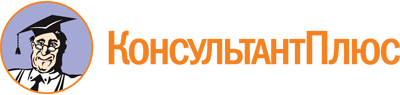 Постановление Правительства Псковской области от 19.06.2023 N 256
"О порядке предоставления субсидий из областного бюджета частным организациям, осуществляющим образовательную деятельность по образовательным программам среднего профессионального образования, которым установлены контрольные цифры приема по профессиям и специальностям"
(вместе с "Положением о порядке предоставления субсидий из областного бюджета частным организациям, осуществляющим образовательную деятельность по образовательным программам среднего профессионального образования, которым установлены контрольные цифры приема по профессиям и специальностям")Документ предоставлен КонсультантПлюс

www.consultant.ru

Дата сохранения: 30.11.2023
 